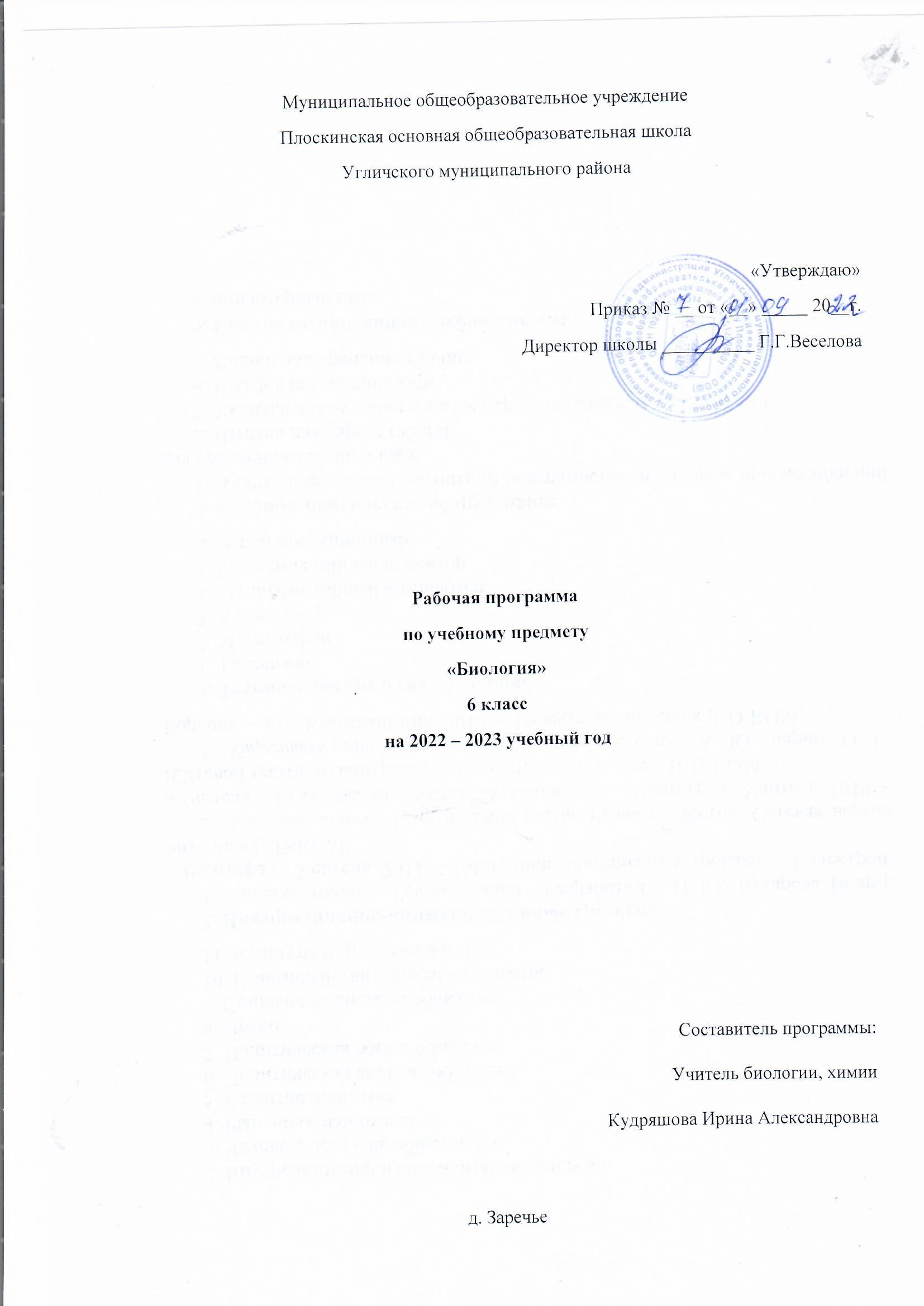 Муниципальное общеобразовательное учреждениеПлоскинская основная общеобразовательная школаУгличского муниципального района«Утверждаю»Приказ № __ от «__» _____ 20__г.Директор школы __________ Г.Г.ВеселоваРабочая программа по учебному предмету«Биология»6 классна 2022 – 2023 учебный годСоставитель программы:Учитель биологии, химииКудряшова Ирина Александровнад. ЗаречьеПОЯСНИТЕЛЬНАЯ ЗАПИСКАРабочая программа по биологии 6 класса составлена в соответствии со следующими нормативно-правовыми инструктивно-методическими документами:Федеральный закон от 29.12.2012 №273 – ФЗ «Об образовании в РФ» п.5 ч.3  ст.47; п.1 ч.1 ст.4Приказом Министерства и образования и науки РФ «Об утверждении и введении в действие федерального государственного образовательного стандарта основного общего образования» от 17.12.2010 №1897Приказ Министерства образования и науки РФ от 29 декабря 2014 года № 1644 «О внесении изменений в приказ Министерства образования и науки РФ от 17 декабря 2010 года № 1897 «Об утверждении и введении в действие федерального государственного образовательного стандарта основного общего образования»Приказ Министерства образования и науки РФ от 31.12.2015 № 1577 «О внесении изменений в федеральный государственный образовательный стандарт ООО, утвержденный приказом Министерства образования и науки РФ от 17 декабря 2010 года № 1897»Примерная основная образовательная программа организации, осуществляющей образовательную деятельность;Программы В.В. Пасечника и коллектива авторов. Биология. Рабочие программы. Предметная линия учебников «Линия жизни» 5-9 классы. М.: Просвещение, 2013. – 80 с. (Соответствует требованиям ФГОС). Учебного плана на 2020-2021г; МОУ Плоскинская  ООШ.Цели учебного предмета:          Формирование биологической и экологической грамотности, расширение представлений об уникальных особенностях живой природы, ее многообразии и эволюции, развитие компетенций в решении практических задач, связанных с живой природой.        Биологическое образование способствует формированию у учащихся системы знаний как о живой природе, так и об окружающем мире в целом, раскрывает роль биологической науки в экономическом и культурном развитии общества, вносит большой вклад в формирование научного мировоззрения.                                          Задачи учебного предмета:         Развитие у обучающихся ценностного отношения к объектам живой природы, создание условий для формирования интеллектуальных, гражданских, коммуникационных, информационных компетенций.       Обучающиеся овладеют научными методами решения различных теоретических и практических задач, умениями формулировать гипотезы, конструировать, проводить эксперименты, оценивать и анализировать полученные результаты, сопоставлять их с объективными реалиями жизни.                      «Точка роста»:Программа реализуется с использованием оборудования «Точка роста»        естественно научной и технологической направленности                                              Цель и задачи:    В процессе формирования экспериментальных умений ученик обучается представлять информацию об исследовании в четырёх видах:       В вербальном: описывать эксперимент, создавать словесную модель эксперимента, фиксировать внимание на измеряемых величинах, терминологии.       В табличном: заполнять таблицы данных, лежащих в основе построения графиков (при этом у учащихся возникает первичное представление о масштабах величин).      В графическом: строить графики по табличным данным, что даёт возможность перехода к выдвижению гипотез о характере зависимости в виде математических уравнений.        Давать математическое описание взаимосвязи величин, математическое обобщение, формирование исследовательских умений учащихся, которые выражаются в следующих действиях: определение проблемы; постановка исследовательской задачи;       Планирование решения задачи; построение моделей; выдвижение гипотез, экспериментальная проверка гипотез; анализ данных экспериментов или наблюдений, формулирование выводов.                                         Место учебного предмета в учебном планеНа изучение биологии в 6 классе отводится 35 часов (1 час в неделю, 35учебных недели).Согласно учебному плану и годовому календарному графику на 2021-2022учебный год, 35 учебных недели (35часа).                                                            УМКПланируемые результаты освоения учебного предмета, курсаЛичностные результаты:      Осознание единства и целостности окружающего мира, возможности его познания и объяснения на основе достижений науки;     Формирование и развитие познавательных интересов и мотивов, направленных на изучение живой природы, интеллектуальных умений (доказывать, строить рассуждения, анализировать сравнивать, делать выводы и др.).     Эстетическое восприятие живых объектов; умение применять полученные знания в практической деятельности;      Осознание потребности и готовности к самообразованию, в том числе в рамках самостоятельной деятельности вне школы; определение жизненных ценностей, ориентация на понимание причин успехов и неудач в учебной деятельности.     Умение преодолевать трудности в процессе  достижения намеченных целей; знание основных принципов и правил отношения к живой природе, основ здорового образа жизни и здоровьесберегающих технологий.     Способность выбирать целевые и смысловые установки в своих действиях и поступках по отношению к живой природе, здоровью своему и окружающих.    Формирование и развитие уважительного отношения к окружающим; умение соблюдать культуру поведения и проявлять терпимость при взаимодействии с взрослыми и сверстниками; оценка жизненных ситуаций с точки зрения безопасного образа жизни и сохранения здоровья; формирование экологического мышления : умение оценивать свою деятельность и поступки других людей с точки зрения сохранения окружающей среды  - гаранта жизни и благополучия на ЗемлеМетапредметные результаты:      1)познавательные УУД формирование и развитие навыков и умений; работать с разными источниками информации, анализировать и оценивать информацию, преобразовывать ее из одной формы в другую; составлять тезисы в иды планов (простые и сложные и т.п.), структурировать учебный материал, давать определение понятий; проводить наблюдения ставить элементарные эксперименты и объяснять полученные результаты; сравнивать и классифицировать, самостоятельно выбирая критерии для указанных логических операций; строить логические рассуждения, включая установления причинно-следственных связей; создавать схематические модели с выделением существенных характеристик и объектов; определять возможные источники необходимых сведений, производить поиск информации, анализировать и оценивать ее достоверность;     2)регулятивные УУД  формирование и развитие навыков и умений; организовать и планировать свою учебную деятельность: определять цель работы, последовательность действий, ставить задачи  и прогнозировать результаты работы; самостоятельно выдвигать варианты решения поставленных задач, предвидеть конкретные результаты работы, выбирать средства достижения цели; работать по плану и сверять свои действия с целью, и при необходимости, исправлять ошибки самостоятельно; владеть основами самоконтроля и самооценки для принятия решений и осуществления осознанного выбора в учебной и познавательной деятельности;      3)коммуникативные УУД – формирование и развитие навыков и умений: слушать и вступать в диалог, участвовать в коллективном обсуждении проблем, интегрировать и строить продуктивное взаимодействие со сверстниками и взрослыми; адекватно использовать речевые средства для аргументации своей позиции, сравнивать речевые точки зрения , аргументировать свою точку зрения, отстаивать свою позицию. Предметные результаты:      В познавательной (интеллектуальной) сфере :понимать смысл биологических терминов; характеризовать методы биологической науки (наблюдение, эксперимент, измерение) и оценивать их роль в познании живой природы.      Осуществлять элементарные биологические исследования; писывать особенности строения и основные процессы и  жизнедеятельности покрытосеменных растений; распознавать органы цветковых растений.      Устанавливать взаимосвязь между особенностями строения органов и функциями которые они выполняют в организме растения; различать на рисунках, таблицах и среди натуральных объектов основные систематические группы растений отдела покрытосеменные; сравнивать особенности строения однодольных и двудольных растений; составлять морфологическое описание растений; выделять прогрессивные черты цветковых растений, позволяющие им занять господствующее положение в растительном мире; находить сходства и различия растений разных систематических групп на основе этого доказывать их родство.         Объяснять взаимосвязь особенностей строения растений с условиями его обитания; приводить примеры приспособления растений к среде обитания; характеризовать взаимосвязь между растениями в природных сообществах; объяснять роль растительных организмов в круговороте веществ в биосфере; оценивать роль покрытосеменных в природе и жизни человека; растительного мира;     Формулировать правила техники безопасности в кабинете биологии при выполнении лабораторных работ; Проводить биологические опыты и эксперименты и объяснять их результаты; пользоваться увеличительными приборами меть элементарные навыки приготовления и изучения препаратов;      2)Ценностно-ориентировочной сфере:     Демонстрировать значение основных правил поведения в природе и основ здорового образа жизни;      Анализировать и оценивать последствия деятельности человека в природе;3)в сфере трудовой деятельности.       Соблюдать правила работы в кабинете биологии, с биологическими приборами и инструментами ;создавать условия, необходимые для роста и развития растений; проводить наблюдения за растениями; определять всхожесть семян и правильно высеивать различных растений; проводить искусственное опыление, размножать растения;    4) в сфере физической деятельности:       Уметь оказать первую медицинскую помощь, при отравлении ядовитыми растениями;       5)в эстетической сфере: оценивать с эстетической точки зрения и растительные сообщества.«Точка роста»:                                        Планируемые  результаты :       Предметные результаты обучения биологии должны обеспечивать:    Формирование ценностного отношения к живой природе, к собственному организму.     Понимание роли биологии в формировании современной естественно- научной картины мира.     Умение применять систему биологических знаний: раскрывать сущность живого, называть отличия живого от неживого, перечислять основные закономерности организации, функционирования объектов, явлений, процессов живой природы, эволюционного развития органического мира в его единстве с неживой природой.     Сформированность представлений о современной теории эволюции и основных свидетельствах эволюции.    Владение основами понятийного аппарата и научного языка биологии: использование изученных терминов, понятий, теорий, законов и закономерностей для объяснения наблюдаемых биологических объектов, явлений и процессов.      Понимание способов получения биологических знаний; наличие опыта использования 6методов биологии с целью изучения живых объектов, биологических явлений и процессов: наблюдение, описание, проведение несложных биологических опытов и экспериментов, в том числе с использованием аналоговых и цифровых приборов и инструментов                    Содержание учебного предмета, курса Биология.                          Многообразие покрытосеменных растений.  Раздел 1. Строение и многообразие покрытосеменных растений (14ч)        Строение семян однодольных и двудольных растений. Виды корней и типы корневых систем. Зоны (участки) корня. Видоизменения корней. Побег.       Почки и их строение. Рост и развитие побега.Внешнее строение листа. Клеточное строение листа.          Видоизменения листьев Строение стебля. Многообразие стеблей. Видоизменения побегов.     Цветок и его строение. Соцветия.    Плоды и их классификация. Распространение плодов и семян.Демонстрация. Внешнее и внутреннее строения корня. Строение почек (вегетативной и генеративной) и расположение их на стебле. Строение листа. Макро и микро строение стебля. Различные виды соцветий. Сухие и сочные плоды.Лабораторные и практические работы Строения семян двудольных и однодольных растений.Виды корней. Стержневая и мочковатая корневые системы. Корневой чехлик и корневые волоски. Строение почек. Расположение почек на стебле.  Внутреннее строение ветки дерева. Видоизменённые побеги (корневище, клубень, луковица).Строение цветка. Различные виды соцветий. Многообразие плодов. Сухие и сочные плоды. Раздел 2. Жизнь растений (10 ч)       Процессы жизнедеятельности: обмен веществ и превращение энергии, питание, фотосинтез, дыхание удаление продуктов обмена, транспорт веществ.        Минеральное и воздушное питание растений. Фотосинтез. Дыхание растений. Испарение воды. Листопад.      Передвижение воды и питательных веществ в растении. Прорастание семян. Регуляция процессов жизнедеятельности.        Способы размножения растений. Размножение споровых растений. Размножение голосеменных растений. Половое и бесполое (вегетативное) размножение покрытосеменных растений.Демонстрация      Опыты, доказывающие значение воды, воздуха и тепла для прорастания семян:Питание проростков запасными веществами семени;Получение вытяжки хлорофилла.Поглощение растениями углекислого газа и выделение кислорода на свету. Образование крахмала;Дыхание растений; испарение воды листьями; передвижение органических веществ по лубу.Лабораторные и практические работы:Передвижение воды и минеральных веществ по древесине.      Вегетативное размножение комнатных растений.Определение всхожести семян растений и их посев.Экскурсии    Зимние явления в жизни растений. Раздел 3.Классификация растений (6 ч)       Основные систематические категории: вид, род, семейство, класс, отдел, царство. Знакомство с классификацией цветковых растений.      Класс Двудольные растения. Морфологическая характеристика 3—4 семейств (с учётом местных условий).      Класс Однодольные растения. Морфологическая характеристика злаков и лилейных. Важнейшие сельскохозяйственные растения, биологические основы их  выращивания и народнохозяйственное значение. (Выбор объектов зависит от специализации растениеводства в каждой конкретной местности.)Демонстрация       Живые и гербарные растения, районированные сорта важнейших сельскохозяйственных растений.   Лабораторные и практические работы Выявление признаков семейств по внешнему строению растений.    ЭкскурсииОзнакомление с выращиванием растений в защищённом грунте.Раздел 4.Природные сообщества (3 ч)       Взаимосвязь растений с другими организмами. Симбиоз. Паразитизм. Растительные сообщества и их типы.         Развитие и смена растительных сообществ. Влияние деятельности человека на растительные сообщества и влияние природной среды на человека.          Экскурсии: Природные сообщества и человек. Фенологические наблюдения за весенними явлениями в природных сообществах.  «Точка роста»Лабораторная работа №1 «Зависимость транспирации и температуры от площади поверхности листьев».Лабораторная работа №2 «Испарение воды листьями до и после полива».Лабораторная работа №3 «Исследование качества хлебопекарных дрожжей»	Для обучающихся с ОВЗ коррекционные:совершенствовать связную речь учащихся и коммуникативную культуру; ·формировать правильные предметные и пространственные представления; ·развивать зрительное, слуховое и осязательное восприятие; внимание, память, мышление и воображение; ·Тематический планГрафик проведения практических работГрафик проведения контрольных работПланирование  с использованием  оборудования « Точка роста»КАЛЕНДАРНО-ТЕМАТИЧЕСКОЕ ПЛАНИРОВАНИЕОПИСАНИЕ МАТЕРИАЛЬНО-ТЕХНИЧЕСКОЙ БАЗЫБиология. 5-6 классы: учеб.для общеобразоват. учреждений/ В.В. Пасечник, С.В. Суматохин, Г.С. Калинова, З.Г. Гапанюк; под ред. В.В. Пасечника. – М.:  «Просвещение», 2015 г.Уроки биологии. 5-6 классы: пособие для учителей общеобразоват. учреждений/ под ред. В.В. Пасечника. – М.: Просвещение, 2015 г.Биология: 6 кл.: рабочая тетрадь: пособие для учащихся общеобразовательных учреждений/ под ред. В.В.Пасечника. – М.: Просвещение, 2015 г.Электронное приложение к учебнику.Дополнительная литература.Биология в таблицах и схемах. Издание 2-е СПб, ООО «Виктория плюс», 2014.Биология. 5-9 классы: проектная деятельность учащихся / авт.-сост. Е.А. Якушкина и др. – Волгоград:  Учитель, 2012.Биология. 6-7 классы: нестандартные уроки и внеклассные мероприятия / сост. Н.А. Касаткина. – Волгоград: Учитель, 2012.Биология. Живой организм: опорные конспекты, М.: Классикс Стиль, 2013.Биология: Ботаника: 6 класс: Книга для учителя.-М.: «Первое сентября», 2012 (Я иду на урок).Занимательная биология на уроках и внеклассных мероприятиях. 6-9 классы / авт.-сост. Ю.В. Щербакова, И.С. Козлова. – М.: Глобус, 2013.Справочник учителя биологии: законы, принципы, правила, биографии ученых/ авт.-сост. Н.А. Степанчук. – Волгоград: Учитель, 2013.	Интернет-ресурсы:www.bio.nature.ruwww.edios.ruwww.km.ru/educftionHerba: ботанический сервер Московского университетаhttp://www.herba.msu.ruBioDat: информационно-аналитический сайт о природе России и экологииhttp://www.biodat.ruFlorAnimal: портал о растениях и животныхhttp://www.floranimal.ruForest.ru: все о росийских лесахhttp://www.forest.ruЗанимательно о ботанике. Жизнь растенийhttp://plant.geoman.ruИзучаем биологиюhttp://learnbiology.narod.ruКонцепции современного естествознания: электронное учебное пособие 
                                          Лист внесения изменений в рабочую программупредметкласскол-во часовучебникавторская программаметодический комплектконтольно- измерительные материалыбиология635Биология. Многообразие покрытосеменных растений.6кл.:учебник /В.В.Пасечник.-6-е изд.,стереотип.-М.:Дрофа,2018.-207с.Программа по биологии к УМК для 5-9 классов В. В. Пасечник и др., опубликованной  в сборнике Методическое пособие:к учебному комплексу «Биология: Многообразие покрытосеменных растений 6 класс.»В.В.Пасечника– М.: Дрофа, 2017.№ п/пРазделы, темыКоличество часов1Жизнедеятельность организмов172Размножение, рост и развитие организмов73Регуляция жизнедеятельности организмов10Итого34№Тема  практической работыПериод проведения1.Поглощение воды корнем2.Выделение углекислого газа при дыхании3.Передвижение веществ по побегу растения4.Вегетативное размножение комнатных растений5.Определение возраста деревьев по спилу№Тема контрольной работыПериод проведения1.Входная контрольная работа2.Клетка – основа строения и жизнедеятельности организмов3.Многообразие живой природы. Охрана природы№урокаИЗУЧАЕМАЯ  ТЕМА1Строение и многообразие покрытосеменных растений (15 часов)Органы цветкового растения Семя. Строение семян. Лабораторная работа 1. Изучение строения семян двудольных растений. Изучение строения семян однодольных растений(ТР)2Корень. Виды корней и типы корневых систем. Лабораторная работа 2. Изучение видов корней, стержневых и мочковатых корневых систем(ТР)3Зоны (участки) корня. Микроскопическое строение корня. Корневой волосок.  Лабораторная работа 3. Изучаем корневой чехлик и корневые волоски. (ТР)4Условия произрастания и видоизменения корней. Значение корня. 5Побег. Генеративные и вегетативные побеги. Строение побега. Экскурсия Осенние явления в жизни растений.6Разнообразие и значение побегов. Видоизмененные побеги. Лабораторная работа 4. Изучение видоизмененных побегов (корневище, клубень, луковица). (ТР)7Стебель. Строение и значение стебля. Микроскопическое строение стебля. Лабораторная работа 5. Изучаем внутреннее строение ветки дерева. (ТР)8 Почки. Вегетативные и генеративные почки. Лабораторная работа 6. Изучаем строение почек, расположение почек на стебле. (ТР)9Микроскопическое строение листа. Лабораторная работа 7. Изучаем строение кожицы листа, клеточное строение листа. (ТР)10Внешнее строение листа. Листорасположение. Жилкование листа. Лабораторная работа 8.Изучаем листья простые и сложные, их жилкование и листорасположение. (ТР)11Влияние факторов среды на строение листа. Видоизменения листьев.12Цветок. Строение и значение цветка. Опыление. Виды опыления.  Лабораторная работа 9. Изучение строения цветка. (ТР)13Соцветия. Лабораторная работа 10. Ознакомление с различными видами соцветий. (ТР)14Плоды. Строение и значение плода. Многообразие плодов.  Лабораторная работа 11. Ознакомление с сухими и сочными плодами(ТР)15Распространение плодов и семян.16Жизнедеятельность цветковых растений(10 часов)Химический состав растений17Процессы жизнедеятельности растений. Обмен веществ и превращение энергии: почвенное питание .18Обмен веществ и превращение энергии:воздушное питание Фотосинтез.19Дыхание растений20Испарение воды растениями, удаление конечных продуктов обмена веществ. Листопад.21Транспорт веществ. Передвижение воды и питательных веществ в растении. Движения. Лабораторный опыт. Передвижение веществ по побегу растения. (ТР)22Прорастание семян. Лабораторная работа 12. Определение всхожести семян растений и их посев. (ТР)23Рост, развитие и размножение растений. Способы размножения растений.24Половое размножение растений. Размножение споровых растений.25Размножение голосеменных растений.26Половое размножение покрытосеменных растений. Оплодотворение у цветковых растений.27Вегетативное размножение растений. Приемы выращивания и размножения растений и ухода за ними. Космическая роль зеленых растений. Практическая работа Вегетативное размножение комнатных растений.28Классификация растений (5 часов)Основы систематики растений. Практическая работа Изучение внешнего строения покрытосеменных растений. (ТР) Экскурсия зимние явления в жизни растений.29Класс Двудольные. Семейства Крестоцветные (Капустные) и Розоцветные. Лабораторная работа 13. Определение признаков класса в строении растений. Определение рода или вида нескольких травянистых растений одного-двух семейств(ТР)30Класс Двудольные. Семейства Пасленовые, Мотыльковые (Бобовые) и Сложноцветные (Астровые).31Класс Однодольные. Семейства Лилейные и Злаки. Лабораторная работа 14. Определение признаков класса в строении растений. Определение рода или вида нескольких травянистых растений одного-двух семейств(ТР)32Культурные растения. Меры профилактики заболеваний, вызываемых растениями.33Природные сообщества (3 часа) Растительные сообщества. 34Влияние хозяйственной деятельности человека на растительный мир. Охрана растений. Экскурсия Весенние явления в жизни растений.35Обобщение и контроль№ урокаТема
Планируемые результаты обученияПланируемая датаФактическая дата№ урокаТема
универсальные
учебные действия (УУД)личностные (Л);познавательные (П);регулятивные (Р);коммуникативные (К);Планируемая датаФактическая дата12345Жизнедеятельность организмов (18 часов)Жизнедеятельность организмов (18 часов)Жизнедеятельность организмов (18 часов)Жизнедеятельность организмов (18 часов)Жизнедеятельность организмов (18 часов)1Вводный инструктаж по ОТ.
Процессы жизнедеятельности живых организмов.Л: умение объективно производить оценку действия других и самооценку своих действий; уметь определять границы собственного знания и «незнания»; умение оценивать работу учителя; умение уважать мнение окружающих.П: осуществление поиска необходимой информации; использование знаково-символических средств, в том числе моделей и схем; уметь выделять главное из текстов разных видов; умение доказывать, выдвигать гипотезы и их обосновывать их; формулировать  проблему, предлагать пути их решения;уметь осуществлять анализ  и синтез объектов; умение осуществлять сравнение,  классификацию по заданным критериям; умение устанавливать причинно-следственные связи; умение строить рассуждения в форме связи простых суждений об объекте.Р: адекватно воспринимать оценку учителя; различать способ и результат действия; уметь оценивать правильность выполнения действия; планировать свое действие в соответствии с поставленной задачей.К: Вступать в диалог, участвовать в коллективном обсуждении проблем. Уметь слушать и слышать друг друга Уметь представлять конкретное содержание и сообщать его в устной форме. Самостоятельно организовывать учебное взаимодействие в группе. Использовать адекватные языковые средства для отображения своих чувств, мыслей и побуждений. Развивать умение интегрироваться в группу сверстников и строить продуктивное взаимодействие со сверстниками.Предметные: знать сущность признаков живого: обмен веществ, дыхание, питание, выделение, значение обмена веществ и, энергии, правила техники безопасности при проведении наблюдений и лабораторных опытов в кабинете биологии; уметь характеризовать основные процессы жизнедеятельности организмов; уметь пользоваться простыми биологическими приборами, инструментами и оборудованием2Обмен веществ – главный признак жизни.Л: умение объективно производить оценку действия других и самооценку своих действий; уметь определять границы собственного знания и «незнания»; умение оценивать работу учителя; умение уважать мнение окружающих.П: осуществление поиска необходимой информации; использование знаково-символических средств, в том числе моделей и схем; уметь выделять главное из текстов разных видов; умение доказывать, выдвигать гипотезы и их обосновывать их; формулировать  проблему, предлагать пути их решения;уметь осуществлять анализ  и синтез объектов; умение осуществлять сравнение,  классификацию по заданным критериям; умение устанавливать причинно-следственные связи; умение строить рассуждения в форме связи простых суждений об объекте.Р: адекватно воспринимать оценку учителя; различать способ и результат действия; уметь оценивать правильность выполнения действия; планировать свое действие в соответствии с поставленной задачей.К: Вступать в диалог, участвовать в коллективном обсуждении проблем. Уметь слушать и слышать друг друга Уметь представлять конкретное содержание и сообщать его в устной форме. Самостоятельно организовывать учебное взаимодействие в группе. Использовать адекватные языковые средства для отображения своих чувств, мыслей и побуждений. Развивать умение интегрироваться в группу сверстников и строить продуктивное взаимодействие со сверстниками.Предметные: знать сущность признаков живого: обмен веществ, дыхание, питание, выделение, значение обмена веществ и, энергии, правила техники безопасности при проведении наблюдений и лабораторных опытов в кабинете биологии; уметь характеризовать основные процессы жизнедеятельности организмов; уметь пользоваться простыми биологическими приборами, инструментами и оборудованием3Почвенное питание растений. Лабораторная работа №1.  «Поглощение воды корнем»Л: умение объективно производить оценку действия других и самооценку своих действий; уметь определять границы собственного знания и «незнания»; умение оценивать работу учителя; умение уважать мнение окружающих.П: осуществление поиска необходимой информации; использование знаково-символических средств, в том числе моделей и схем; уметь выделять главное из текстов разных видов; умение доказывать, выдвигать гипотезы и их обосновывать их; формулировать  проблему, предлагать пути их решения;уметь осуществлять анализ  и синтез объектов; умение осуществлять сравнение,  классификацию по заданным критериям; умение устанавливать причинно-следственные связи; умение строить рассуждения в форме связи простых суждений об объекте.Р: адекватно воспринимать оценку учителя; различать способ и результат действия; уметь оценивать правильность выполнения действия; планировать свое действие в соответствии с поставленной задачей.К: Вступать в диалог, участвовать в коллективном обсуждении проблем. Уметь слушать и слышать друг друга Уметь представлять конкретное содержание и сообщать его в устной форме. Самостоятельно организовывать учебное взаимодействие в группе. Использовать адекватные языковые средства для отображения своих чувств, мыслей и побуждений. Развивать умение интегрироваться в группу сверстников и строить продуктивное взаимодействие со сверстниками.Предметные: знать сущность признаков живого: обмен веществ, дыхание, питание, выделение, значение обмена веществ и, энергии, правила техники безопасности при проведении наблюдений и лабораторных опытов в кабинете биологии; уметь характеризовать основные процессы жизнедеятельности организмов; уметь пользоваться простыми биологическими приборами, инструментами и оборудованием4Удобрения.Л: умение объективно производить оценку действия других и самооценку своих действий; уметь определять границы собственного знания и «незнания»; умение оценивать работу учителя; умение уважать мнение окружающих.П: осуществление поиска необходимой информации; использование знаково-символических средств, в том числе моделей и схем; уметь выделять главное из текстов разных видов; умение доказывать, выдвигать гипотезы и их обосновывать их; формулировать  проблему, предлагать пути их решения;уметь осуществлять анализ  и синтез объектов; умение осуществлять сравнение,  классификацию по заданным критериям; умение устанавливать причинно-следственные связи; умение строить рассуждения в форме связи простых суждений об объекте.Р: адекватно воспринимать оценку учителя; различать способ и результат действия; уметь оценивать правильность выполнения действия; планировать свое действие в соответствии с поставленной задачей.К: Вступать в диалог, участвовать в коллективном обсуждении проблем. Уметь слушать и слышать друг друга Уметь представлять конкретное содержание и сообщать его в устной форме. Самостоятельно организовывать учебное взаимодействие в группе. Использовать адекватные языковые средства для отображения своих чувств, мыслей и побуждений. Развивать умение интегрироваться в группу сверстников и строить продуктивное взаимодействие со сверстниками.Предметные: знать сущность признаков живого: обмен веществ, дыхание, питание, выделение, значение обмена веществ и, энергии, правила техники безопасности при проведении наблюдений и лабораторных опытов в кабинете биологии; уметь характеризовать основные процессы жизнедеятельности организмов; уметь пользоваться простыми биологическими приборами, инструментами и оборудованием5Фотосинтез.Л: умение объективно производить оценку действия других и самооценку своих действий; уметь определять границы собственного знания и «незнания»; умение оценивать работу учителя; умение уважать мнение окружающих.П: осуществление поиска необходимой информации; использование знаково-символических средств, в том числе моделей и схем; уметь выделять главное из текстов разных видов; умение доказывать, выдвигать гипотезы и их обосновывать их; формулировать  проблему, предлагать пути их решения;уметь осуществлять анализ  и синтез объектов; умение осуществлять сравнение,  классификацию по заданным критериям; умение устанавливать причинно-следственные связи; умение строить рассуждения в форме связи простых суждений об объекте.Р: адекватно воспринимать оценку учителя; различать способ и результат действия; уметь оценивать правильность выполнения действия; планировать свое действие в соответствии с поставленной задачей.К: Вступать в диалог, участвовать в коллективном обсуждении проблем. Уметь слушать и слышать друг друга Уметь представлять конкретное содержание и сообщать его в устной форме. Самостоятельно организовывать учебное взаимодействие в группе. Использовать адекватные языковые средства для отображения своих чувств, мыслей и побуждений. Развивать умение интегрироваться в группу сверстников и строить продуктивное взаимодействие со сверстниками.Предметные: знать сущность признаков живого: обмен веществ, дыхание, питание, выделение, значение обмена веществ и, энергии, правила техники безопасности при проведении наблюдений и лабораторных опытов в кабинете биологии; уметь характеризовать основные процессы жизнедеятельности организмов; уметь пользоваться простыми биологическими приборами, инструментами и оборудованием6Значение фотосинтеза.Л: умение объективно производить оценку действия других и самооценку своих действий; уметь определять границы собственного знания и «незнания»; умение оценивать работу учителя; умение уважать мнение окружающих.П: осуществление поиска необходимой информации; использование знаково-символических средств, в том числе моделей и схем; уметь выделять главное из текстов разных видов; умение доказывать, выдвигать гипотезы и их обосновывать их; формулировать  проблему, предлагать пути их решения;уметь осуществлять анализ  и синтез объектов; умение осуществлять сравнение,  классификацию по заданным критериям; умение устанавливать причинно-следственные связи; умение строить рассуждения в форме связи простых суждений об объекте.Р: адекватно воспринимать оценку учителя; различать способ и результат действия; уметь оценивать правильность выполнения действия; планировать свое действие в соответствии с поставленной задачей.К: Вступать в диалог, участвовать в коллективном обсуждении проблем. Уметь слушать и слышать друг друга Уметь представлять конкретное содержание и сообщать его в устной форме. Самостоятельно организовывать учебное взаимодействие в группе. Использовать адекватные языковые средства для отображения своих чувств, мыслей и побуждений. Развивать умение интегрироваться в группу сверстников и строить продуктивное взаимодействие со сверстниками.Предметные: знать сущность признаков живого: обмен веществ, дыхание, питание, выделение, значение обмена веществ и, энергии, правила техники безопасности при проведении наблюдений и лабораторных опытов в кабинете биологии; уметь характеризовать основные процессы жизнедеятельности организмов; уметь пользоваться простыми биологическими приборами, инструментами и оборудованием7Питание бактерий.Л: умение объективно производить оценку действия других и самооценку своих действий; уметь определять границы собственного знания и «незнания»; умение оценивать работу учителя; умение уважать мнение окружающих.П: осуществление поиска необходимой информации; использование знаково-символических средств, в том числе моделей и схем; уметь выделять главное из текстов разных видов; умение доказывать, выдвигать гипотезы и их обосновывать их; формулировать  проблему, предлагать пути их решения;уметь осуществлять анализ  и синтез объектов; умение осуществлять сравнение,  классификацию по заданным критериям; умение устанавливать причинно-следственные связи; умение строить рассуждения в форме связи простых суждений об объекте.Р: адекватно воспринимать оценку учителя; различать способ и результат действия; уметь оценивать правильность выполнения действия; планировать свое действие в соответствии с поставленной задачей.К: Вступать в диалог, участвовать в коллективном обсуждении проблем. Уметь слушать и слышать друг друга Уметь представлять конкретное содержание и сообщать его в устной форме. Самостоятельно организовывать учебное взаимодействие в группе. Использовать адекватные языковые средства для отображения своих чувств, мыслей и побуждений. Развивать умение интегрироваться в группу сверстников и строить продуктивное взаимодействие со сверстниками.Предметные: знать сущность признаков живого: обмен веществ, дыхание, питание, выделение, значение обмена веществ и, энергии, правила техники безопасности при проведении наблюдений и лабораторных опытов в кабинете биологии; уметь характеризовать основные процессы жизнедеятельности организмов; уметь пользоваться простыми биологическими приборами, инструментами и оборудованием8Питание грибов.Л: умение объективно производить оценку действия других и самооценку своих действий; уметь определять границы собственного знания и «незнания»; умение оценивать работу учителя; умение уважать мнение окружающих.П: осуществление поиска необходимой информации; использование знаково-символических средств, в том числе моделей и схем; уметь выделять главное из текстов разных видов; умение доказывать, выдвигать гипотезы и их обосновывать их; формулировать  проблему, предлагать пути их решения;уметь осуществлять анализ  и синтез объектов; умение осуществлять сравнение,  классификацию по заданным критериям; умение устанавливать причинно-следственные связи; умение строить рассуждения в форме связи простых суждений об объекте.Р: адекватно воспринимать оценку учителя; различать способ и результат действия; уметь оценивать правильность выполнения действия; планировать свое действие в соответствии с поставленной задачей.К: Вступать в диалог, участвовать в коллективном обсуждении проблем. Уметь слушать и слышать друг друга Уметь представлять конкретное содержание и сообщать его в устной форме. Самостоятельно организовывать учебное взаимодействие в группе. Использовать адекватные языковые средства для отображения своих чувств, мыслей и побуждений. Развивать умение интегрироваться в группу сверстников и строить продуктивное взаимодействие со сверстниками.Предметные: знать сущность признаков живого: обмен веществ, дыхание, питание, выделение, значение обмена веществ и, энергии, правила техники безопасности при проведении наблюдений и лабораторных опытов в кабинете биологии; уметь характеризовать основные процессы жизнедеятельности организмов; уметь пользоваться простыми биологическими приборами, инструментами и оборудованием9Гетеротрофное питание. Растительноядные животные.Л: умение объективно производить оценку действия других и самооценку своих действий; уметь определять границы собственного знания и «незнания»; умение оценивать работу учителя; умение уважать мнение окружающих.П: осуществление поиска необходимой информации; использование знаково-символических средств, в том числе моделей и схем; уметь выделять главное из текстов разных видов; умение доказывать, выдвигать гипотезы и их обосновывать их; формулировать  проблему, предлагать пути их решения;уметь осуществлять анализ  и синтез объектов; умение осуществлять сравнение,  классификацию по заданным критериям; умение устанавливать причинно-следственные связи; умение строить рассуждения в форме связи простых суждений об объекте.Р: адекватно воспринимать оценку учителя; различать способ и результат действия; уметь оценивать правильность выполнения действия; планировать свое действие в соответствии с поставленной задачей.К: Вступать в диалог, участвовать в коллективном обсуждении проблем. Уметь слушать и слышать друг друга Уметь представлять конкретное содержание и сообщать его в устной форме. Самостоятельно организовывать учебное взаимодействие в группе. Использовать адекватные языковые средства для отображения своих чувств, мыслей и побуждений. Развивать умение интегрироваться в группу сверстников и строить продуктивное взаимодействие со сверстниками.Предметные: знать сущность признаков живого: обмен веществ, дыхание, питание, выделение, значение обмена веществ и, энергии, правила техники безопасности при проведении наблюдений и лабораторных опытов в кабинете биологии; уметь характеризовать основные процессы жизнедеятельности организмов; уметь пользоваться простыми биологическими приборами, инструментами и оборудованием10Плотоядные и всеядные животные. Хищные растения.Л: умение объективно производить оценку действия других и самооценку своих действий; уметь определять границы собственного знания и «незнания»; умение оценивать работу учителя; умение уважать мнение окружающих.П: осуществление поиска необходимой информации; использование знаково-символических средств, в том числе моделей и схем; уметь выделять главное из текстов разных видов; умение доказывать, выдвигать гипотезы и их обосновывать их; формулировать  проблему, предлагать пути их решения;уметь осуществлять анализ  и синтез объектов; умение осуществлять сравнение,  классификацию по заданным критериям; умение устанавливать причинно-следственные связи; умение строить рассуждения в форме связи простых суждений об объекте.Р: адекватно воспринимать оценку учителя; различать способ и результат действия; уметь оценивать правильность выполнения действия; планировать свое действие в соответствии с поставленной задачей.К: Вступать в диалог, участвовать в коллективном обсуждении проблем. Уметь слушать и слышать друг друга Уметь представлять конкретное содержание и сообщать его в устной форме. Самостоятельно организовывать учебное взаимодействие в группе. Использовать адекватные языковые средства для отображения своих чувств, мыслей и побуждений. Развивать умение интегрироваться в группу сверстников и строить продуктивное взаимодействие со сверстниками.Предметные: знать сущность признаков живого: обмен веществ, дыхание, питание, выделение, значение обмена веществ и, энергии, правила техники безопасности при проведении наблюдений и лабораторных опытов в кабинете биологии; уметь характеризовать основные процессы жизнедеятельности организмов; уметь пользоваться простыми биологическими приборами, инструментами и оборудованием11Газообмен между организмом и окружающей средой. Дыхание животных.Л: умение объективно производить оценку действия других и самооценку своих действий; уметь определять границы собственного знания и «незнания»; умение оценивать работу учителя; умение уважать мнение окружающих.П: осуществление поиска необходимой информации; использование знаково-символических средств, в том числе моделей и схем; уметь выделять главное из текстов разных видов; умение доказывать, выдвигать гипотезы и их обосновывать их; формулировать  проблему, предлагать пути их решения;уметь осуществлять анализ  и синтез объектов; умение осуществлять сравнение,  классификацию по заданным критериям; умение устанавливать причинно-следственные связи; умение строить рассуждения в форме связи простых суждений об объекте.Р: адекватно воспринимать оценку учителя; различать способ и результат действия; уметь оценивать правильность выполнения действия; планировать свое действие в соответствии с поставленной задачей.К: Вступать в диалог, участвовать в коллективном обсуждении проблем. Уметь слушать и слышать друг друга Уметь представлять конкретное содержание и сообщать его в устной форме. Самостоятельно организовывать учебное взаимодействие в группе. Использовать адекватные языковые средства для отображения своих чувств, мыслей и побуждений. Развивать умение интегрироваться в группу сверстников и строить продуктивное взаимодействие со сверстниками.Предметные: знать сущность признаков живого: обмен веществ, дыхание, питание, выделение, значение обмена веществ и, энергии, правила техники безопасности при проведении наблюдений и лабораторных опытов в кабинете биологии; уметь характеризовать основные процессы жизнедеятельности организмов; уметь пользоваться простыми биологическими приборами, инструментами и оборудованием12Дыхание растений. Лабораторная работа № 2 «Выделение углекислого газа при дыхании».Л: умение объективно производить оценку действия других и самооценку своих действий; уметь определять границы собственного знания и «незнания»; умение оценивать работу учителя; умение уважать мнение окружающих.П: осуществление поиска необходимой информации; использование знаково-символических средств, в том числе моделей и схем; уметь выделять главное из текстов разных видов; умение доказывать, выдвигать гипотезы и их обосновывать их; формулировать  проблему, предлагать пути их решения;уметь осуществлять анализ  и синтез объектов; умение осуществлять сравнение,  классификацию по заданным критериям; умение устанавливать причинно-следственные связи; умение строить рассуждения в форме связи простых суждений об объекте.Р: адекватно воспринимать оценку учителя; различать способ и результат действия; уметь оценивать правильность выполнения действия; планировать свое действие в соответствии с поставленной задачей.К: Вступать в диалог, участвовать в коллективном обсуждении проблем. Уметь слушать и слышать друг друга Уметь представлять конкретное содержание и сообщать его в устной форме. Самостоятельно организовывать учебное взаимодействие в группе. Использовать адекватные языковые средства для отображения своих чувств, мыслей и побуждений. Развивать умение интегрироваться в группу сверстников и строить продуктивное взаимодействие со сверстниками.Предметные: знать сущность признаков живого: обмен веществ, дыхание, питание, выделение, значение обмена веществ и, энергии, правила техники безопасности при проведении наблюдений и лабораторных опытов в кабинете биологии; уметь характеризовать основные процессы жизнедеятельности организмов; уметь пользоваться простыми биологическими приборами, инструментами и оборудованием13Контрольно-обобщающий урок по теме «Питание и дыхание организмов».Л: умение объективно производить оценку действия других и самооценку своих действий; уметь определять границы собственного знания и «незнания»; умение оценивать работу учителя; умение уважать мнение окружающих.П: осуществление поиска необходимой информации; использование знаково-символических средств, в том числе моделей и схем; уметь выделять главное из текстов разных видов; умение доказывать, выдвигать гипотезы и их обосновывать их; формулировать  проблему, предлагать пути их решения;уметь осуществлять анализ  и синтез объектов; умение осуществлять сравнение,  классификацию по заданным критериям; умение устанавливать причинно-следственные связи; умение строить рассуждения в форме связи простых суждений об объекте.Р: адекватно воспринимать оценку учителя; различать способ и результат действия; уметь оценивать правильность выполнения действия; планировать свое действие в соответствии с поставленной задачей.К: Вступать в диалог, участвовать в коллективном обсуждении проблем. Уметь слушать и слышать друг друга Уметь представлять конкретное содержание и сообщать его в устной форме. Самостоятельно организовывать учебное взаимодействие в группе. Использовать адекватные языковые средства для отображения своих чувств, мыслей и побуждений. Развивать умение интегрироваться в группу сверстников и строить продуктивное взаимодействие со сверстниками.Предметные: знать сущность признаков живого: обмен веществ, дыхание, питание, выделение, значение обмена веществ и, энергии, правила техники безопасности при проведении наблюдений и лабораторных опытов в кабинете биологии; уметь характеризовать основные процессы жизнедеятельности организмов; уметь пользоваться простыми биологическими приборами, инструментами и оборудованием14Передвижение веществ в организмах. Передвижение веществ у растений. Лабораторная работа № 3  «Передвижение веществ по побегу растения».Л: умение объективно производить оценку действия других и самооценку своих действий; уметь определять границы собственного знания и «незнания»; умение оценивать работу учителя; умение уважать мнение окружающих.П: осуществление поиска необходимой информации; использование знаково-символических средств, в том числе моделей и схем; уметь выделять главное из текстов разных видов; умение доказывать, выдвигать гипотезы и их обосновывать их; формулировать  проблему, предлагать пути их решения;уметь осуществлять анализ  и синтез объектов; умение осуществлять сравнение,  классификацию по заданным критериям; умение устанавливать причинно-следственные связи; умение строить рассуждения в форме связи простых суждений об объекте.Р: адекватно воспринимать оценку учителя; различать способ и результат действия; уметь оценивать правильность выполнения действия; планировать свое действие в соответствии с поставленной задачей.К: Вступать в диалог, участвовать в коллективном обсуждении проблем. Уметь слушать и слышать друг друга Уметь представлять конкретное содержание и сообщать его в устной форме. Самостоятельно организовывать учебное взаимодействие в группе. Использовать адекватные языковые средства для отображения своих чувств, мыслей и побуждений. Развивать умение интегрироваться в группу сверстников и строить продуктивное взаимодействие со сверстниками.Предметные: знать сущность признаков живого: обмен веществ, дыхание, питание, выделение, значение обмена веществ и, энергии, правила техники безопасности при проведении наблюдений и лабораторных опытов в кабинете биологии; уметь характеризовать основные процессы жизнедеятельности организмов; уметь пользоваться простыми биологическими приборами, инструментами и оборудованием15Передвижение веществ у животных.Л: умение объективно производить оценку действия других и самооценку своих действий; уметь определять границы собственного знания и «незнания»; умение оценивать работу учителя; умение уважать мнение окружающих.П: осуществление поиска необходимой информации; использование знаково-символических средств, в том числе моделей и схем; уметь выделять главное из текстов разных видов; умение доказывать, выдвигать гипотезы и их обосновывать их; формулировать  проблему, предлагать пути их решения;уметь осуществлять анализ  и синтез объектов; умение осуществлять сравнение,  классификацию по заданным критериям; умение устанавливать причинно-следственные связи; умение строить рассуждения в форме связи простых суждений об объекте.Р: адекватно воспринимать оценку учителя; различать способ и результат действия; уметь оценивать правильность выполнения действия; планировать свое действие в соответствии с поставленной задачей.К: Вступать в диалог, участвовать в коллективном обсуждении проблем. Уметь слушать и слышать друг друга Уметь представлять конкретное содержание и сообщать его в устной форме. Самостоятельно организовывать учебное взаимодействие в группе. Использовать адекватные языковые средства для отображения своих чувств, мыслей и побуждений. Развивать умение интегрироваться в группу сверстников и строить продуктивное взаимодействие со сверстниками.Предметные: знать сущность признаков живого: обмен веществ, дыхание, питание, выделение, значение обмена веществ и, энергии, правила техники безопасности при проведении наблюдений и лабораторных опытов в кабинете биологии; уметь характеризовать основные процессы жизнедеятельности организмов; уметь пользоваться простыми биологическими приборами, инструментами и оборудованием16Освобождение организма от вредных продуктов жизнедеятельности. Выделение у растенийЛ: умение объективно производить оценку действия других и самооценку своих действий; уметь определять границы собственного знания и «незнания»; умение оценивать работу учителя; умение уважать мнение окружающих.П: осуществление поиска необходимой информации; использование знаково-символических средств, в том числе моделей и схем; уметь выделять главное из текстов разных видов; умение доказывать, выдвигать гипотезы и их обосновывать их; формулировать  проблему, предлагать пути их решения;уметь осуществлять анализ  и синтез объектов; умение осуществлять сравнение,  классификацию по заданным критериям; умение устанавливать причинно-следственные связи; умение строить рассуждения в форме связи простых суждений об объекте.Р: адекватно воспринимать оценку учителя; различать способ и результат действия; уметь оценивать правильность выполнения действия; планировать свое действие в соответствии с поставленной задачей.К: Вступать в диалог, участвовать в коллективном обсуждении проблем. Уметь слушать и слышать друг друга Уметь представлять конкретное содержание и сообщать его в устной форме. Самостоятельно организовывать учебное взаимодействие в группе. Использовать адекватные языковые средства для отображения своих чувств, мыслей и побуждений. Развивать умение интегрироваться в группу сверстников и строить продуктивное взаимодействие со сверстниками.Предметные: знать сущность признаков живого: обмен веществ, дыхание, питание, выделение, значение обмена веществ и, энергии, правила техники безопасности при проведении наблюдений и лабораторных опытов в кабинете биологии; уметь характеризовать основные процессы жизнедеятельности организмов; уметь пользоваться простыми биологическими приборами, инструментами и оборудованием17Выделение у животных.Л: умение объективно производить оценку действия других и самооценку своих действий; уметь определять границы собственного знания и «незнания»; умение оценивать работу учителя; умение уважать мнение окружающих.П: осуществление поиска необходимой информации; использование знаково-символических средств, в том числе моделей и схем; уметь выделять главное из текстов разных видов; умение доказывать, выдвигать гипотезы и их обосновывать их; формулировать  проблему, предлагать пути их решения;уметь осуществлять анализ  и синтез объектов; умение осуществлять сравнение,  классификацию по заданным критериям; умение устанавливать причинно-следственные связи; умение строить рассуждения в форме связи простых суждений об объекте.Р: адекватно воспринимать оценку учителя; различать способ и результат действия; уметь оценивать правильность выполнения действия; планировать свое действие в соответствии с поставленной задачей.К: Вступать в диалог, участвовать в коллективном обсуждении проблем. Уметь слушать и слышать друг друга Уметь представлять конкретное содержание и сообщать его в устной форме. Самостоятельно организовывать учебное взаимодействие в группе. Использовать адекватные языковые средства для отображения своих чувств, мыслей и побуждений. Развивать умение интегрироваться в группу сверстников и строить продуктивное взаимодействие со сверстниками.Предметные: знать сущность признаков живого: обмен веществ, дыхание, питание, выделение, значение обмена веществ и, энергии, правила техники безопасности при проведении наблюдений и лабораторных опытов в кабинете биологии; уметь характеризовать основные процессы жизнедеятельности организмов; уметь пользоваться простыми биологическими приборами, инструментами и оборудованием18Контрольно-обобщающий урок по теме «Жизнедеятельность организмов».Л: умение объективно производить оценку действия других и самооценку своих действий; уметь определять границы собственного знания и «незнания»; умение оценивать работу учителя; умение уважать мнение окружающих.П: осуществление поиска необходимой информации; использование знаково-символических средств, в том числе моделей и схем; уметь выделять главное из текстов разных видов; умение доказывать, выдвигать гипотезы и их обосновывать их; формулировать  проблему, предлагать пути их решения;уметь осуществлять анализ  и синтез объектов; умение осуществлять сравнение,  классификацию по заданным критериям; умение устанавливать причинно-следственные связи; умение строить рассуждения в форме связи простых суждений об объекте.Р: адекватно воспринимать оценку учителя; различать способ и результат действия; уметь оценивать правильность выполнения действия; планировать свое действие в соответствии с поставленной задачей.К: Вступать в диалог, участвовать в коллективном обсуждении проблем. Уметь слушать и слышать друг друга Уметь представлять конкретное содержание и сообщать его в устной форме. Самостоятельно организовывать учебное взаимодействие в группе. Использовать адекватные языковые средства для отображения своих чувств, мыслей и побуждений. Развивать умение интегрироваться в группу сверстников и строить продуктивное взаимодействие со сверстниками.Предметные: знать сущность признаков живого: обмен веществ, дыхание, питание, выделение, значение обмена веществ и, энергии, правила техники безопасности при проведении наблюдений и лабораторных опытов в кабинете биологии; уметь характеризовать основные процессы жизнедеятельности организмов; уметь пользоваться простыми биологическими приборами, инструментами и оборудованиемРазмножение, рост и развитие организмов (5 часов)Размножение, рост и развитие организмов (5 часов)Размножение, рост и развитие организмов (5 часов)Размножение, рост и развитие организмов (5 часов)Размножение, рост и развитие организмов (5 часов)19Размножение организмов, его значение. Бесполое размножение. Лабораторная работа№4.  «Вегетативное размножение комнатных растений»Л: умение объективно производить оценку действия других и самооценку своих действий; уметь определять границы собственного знания и «незнания»; умение оценивать работу учителя; умение уважать мнение окружающих; умение оценивать последствия своей деятельности по отношению к живой природе, собственному организму; соблюдение правил поведения в окружающей среде.П: осуществление поиска необходимой информации; использование знаково-символических средств, в том числе моделей и схем; уметь выделять главное из текстов разных видов; умение доказывать, выдвигать гипотезы и их обосновывать их; формулировать проблему, предлагать пути их решения;уметь осуществлять анализ и синтез объектов; умение осуществлять сравнение, классификацию по заданным критериям; умение устанавливать причинно-следственные связи; умение строить рассуждения в форме связи простых суждений об объекте.Р: адекватно воспринимать оценку учителя; различать способ и результат действия; уметь оценивать правильность выполнения действия; планировать свое действие в соответствии с поставленной задачей.К: уметь задавать вопросы; понятно, кратко, точно, вежливо излагать свои мысли; контролировать свои действия; слушать других и высказывать свое мнение; работать в паре и в группе.Предметные: знать смысл понятий размножение, рост, развитие; знать способы полового и бесполого размножения, вегетативного размножения; причины роста и развития организмов; виды развития животных- прямое и непрямое; факторы, влияющие на рост, развитие и размножение организмов; уметь определять биологические понятия; вегетативно размножать комнатные растения; объяснять причины роста, развития и размножения организмов; сравнивать способы размножения растений и животных, рост растений, развитие с полным и неполным превращениемприводить примеры.20Половое размножение.Л: умение объективно производить оценку действия других и самооценку своих действий; уметь определять границы собственного знания и «незнания»; умение оценивать работу учителя; умение уважать мнение окружающих; умение оценивать последствия своей деятельности по отношению к живой природе, собственному организму; соблюдение правил поведения в окружающей среде.П: осуществление поиска необходимой информации; использование знаково-символических средств, в том числе моделей и схем; уметь выделять главное из текстов разных видов; умение доказывать, выдвигать гипотезы и их обосновывать их; формулировать проблему, предлагать пути их решения;уметь осуществлять анализ и синтез объектов; умение осуществлять сравнение, классификацию по заданным критериям; умение устанавливать причинно-следственные связи; умение строить рассуждения в форме связи простых суждений об объекте.Р: адекватно воспринимать оценку учителя; различать способ и результат действия; уметь оценивать правильность выполнения действия; планировать свое действие в соответствии с поставленной задачей.К: уметь задавать вопросы; понятно, кратко, точно, вежливо излагать свои мысли; контролировать свои действия; слушать других и высказывать свое мнение; работать в паре и в группе.Предметные: знать смысл понятий размножение, рост, развитие; знать способы полового и бесполого размножения, вегетативного размножения; причины роста и развития организмов; виды развития животных- прямое и непрямое; факторы, влияющие на рост, развитие и размножение организмов; уметь определять биологические понятия; вегетативно размножать комнатные растения; объяснять причины роста, развития и размножения организмов; сравнивать способы размножения растений и животных, рост растений, развитие с полным и неполным превращениемприводить примеры.21Рост и развитие - свойства живых организмов. Индивидуальное развитие.Лабораторная работа №5.  «Определение возраста деревьев по спилу».Л: умение объективно производить оценку действия других и самооценку своих действий; уметь определять границы собственного знания и «незнания»; умение оценивать работу учителя; умение уважать мнение окружающих; умение оценивать последствия своей деятельности по отношению к живой природе, собственному организму; соблюдение правил поведения в окружающей среде.П: осуществление поиска необходимой информации; использование знаково-символических средств, в том числе моделей и схем; уметь выделять главное из текстов разных видов; умение доказывать, выдвигать гипотезы и их обосновывать их; формулировать проблему, предлагать пути их решения;уметь осуществлять анализ и синтез объектов; умение осуществлять сравнение, классификацию по заданным критериям; умение устанавливать причинно-следственные связи; умение строить рассуждения в форме связи простых суждений об объекте.Р: адекватно воспринимать оценку учителя; различать способ и результат действия; уметь оценивать правильность выполнения действия; планировать свое действие в соответствии с поставленной задачей.К: уметь задавать вопросы; понятно, кратко, точно, вежливо излагать свои мысли; контролировать свои действия; слушать других и высказывать свое мнение; работать в паре и в группе.Предметные: знать смысл понятий размножение, рост, развитие; знать способы полового и бесполого размножения, вегетативного размножения; причины роста и развития организмов; виды развития животных- прямое и непрямое; факторы, влияющие на рост, развитие и размножение организмов; уметь определять биологические понятия; вегетативно размножать комнатные растения; объяснять причины роста, развития и размножения организмов; сравнивать способы размножения растений и животных, рост растений, развитие с полным и неполным превращениемприводить примеры.22Влияние вредных привычек на индивидуальное развитие и здоровье человека.Л: умение объективно производить оценку действия других и самооценку своих действий; уметь определять границы собственного знания и «незнания»; умение оценивать работу учителя; умение уважать мнение окружающих; умение оценивать последствия своей деятельности по отношению к живой природе, собственному организму; соблюдение правил поведения в окружающей среде.П: осуществление поиска необходимой информации; использование знаково-символических средств, в том числе моделей и схем; уметь выделять главное из текстов разных видов; умение доказывать, выдвигать гипотезы и их обосновывать их; формулировать проблему, предлагать пути их решения;уметь осуществлять анализ и синтез объектов; умение осуществлять сравнение, классификацию по заданным критериям; умение устанавливать причинно-следственные связи; умение строить рассуждения в форме связи простых суждений об объекте.Р: адекватно воспринимать оценку учителя; различать способ и результат действия; уметь оценивать правильность выполнения действия; планировать свое действие в соответствии с поставленной задачей.К: уметь задавать вопросы; понятно, кратко, точно, вежливо излагать свои мысли; контролировать свои действия; слушать других и высказывать свое мнение; работать в паре и в группе.Предметные: знать смысл понятий размножение, рост, развитие; знать способы полового и бесполого размножения, вегетативного размножения; причины роста и развития организмов; виды развития животных- прямое и непрямое; факторы, влияющие на рост, развитие и размножение организмов; уметь определять биологические понятия; вегетативно размножать комнатные растения; объяснять причины роста, развития и размножения организмов; сравнивать способы размножения растений и животных, рост растений, развитие с полным и неполным превращениемприводить примеры.23Контрольно-обобщающий урок по теме «Размножение, рост и развитие организмов».Л: умение объективно производить оценку действия других и самооценку своих действий; уметь определять границы собственного знания и «незнания»; умение оценивать работу учителя; умение уважать мнение окружающих; умение оценивать последствия своей деятельности по отношению к живой природе, собственному организму; соблюдение правил поведения в окружающей среде.П: осуществление поиска необходимой информации; использование знаково-символических средств, в том числе моделей и схем; уметь выделять главное из текстов разных видов; умение доказывать, выдвигать гипотезы и их обосновывать их; формулировать проблему, предлагать пути их решения;уметь осуществлять анализ и синтез объектов; умение осуществлять сравнение, классификацию по заданным критериям; умение устанавливать причинно-следственные связи; умение строить рассуждения в форме связи простых суждений об объекте.Р: адекватно воспринимать оценку учителя; различать способ и результат действия; уметь оценивать правильность выполнения действия; планировать свое действие в соответствии с поставленной задачей.К: уметь задавать вопросы; понятно, кратко, точно, вежливо излагать свои мысли; контролировать свои действия; слушать других и высказывать свое мнение; работать в паре и в группе.Предметные: знать смысл понятий размножение, рост, развитие; знать способы полового и бесполого размножения, вегетативного размножения; причины роста и развития организмов; виды развития животных- прямое и непрямое; факторы, влияющие на рост, развитие и размножение организмов; уметь определять биологические понятия; вегетативно размножать комнатные растения; объяснять причины роста, развития и размножения организмов; сравнивать способы размножения растений и животных, рост растений, развитие с полным и неполным превращениемприводить примеры.Регуляция жизнедеятельности организмов (10 часов)Регуляция жизнедеятельности организмов (10 часов)Регуляция жизнедеятельности организмов (10 часов)Регуляция жизнедеятельности организмов (10 часов)Регуляция жизнедеятельности организмов (10 часов)24Способность организмов воспринимать воздействия внешней среды и реагировать на них.Л: Понимать основные факторы, определяющие взаимоотношения человека и природы; признавать право каждого на собственное мнение; понимать социальную значимость и содержание профессий, связанных с биологией; осознанное понимание и сопереживание чувствам других, выражающееся в поступках, направленных на помощь и обеспечения благополучия; реализовывать теоретические знания на практике.П: Использовать приемы работы с информацией: поиск и отбор источников необходимой информации, систематизация информации; осуществлять постановку и формулирование проблемы, осваивать приемы исследовательской деятельности; соблюдать правила поведения и работы с приборами и инструментами в кабинете биологии; владеть приемами исследовательской деятельности; подводить итоги работы, формулировать выводы; умение работать с различными источниками информации, преобразовывать её из одной формы в другую; выделять главное в тексте, структурировать учебный материал.Р: адекватно воспринимать оценку учителя; различать способ и результат действия; уметь оценивать правильность выполнения действия; планировать свое действие в соответствии с поставленной задачей.К: Вступать в диалог, участвовать в коллективном обсуждении находить дополнительную информацию в электронном приложении; строить сообщения в соответствии с учебной задачей, использовать речевые средства для дискуссии и аргументации своей позиции; планировать учебное сотрудничество с учителем и сверстниками, уметь адекватно использовать речевые средства для дискуссии и аргументации своей позиции, сравнивать разные точки зрения, аргументировать свою точку зрения, отстаивать свою точку зрения.Предметные: знать понятия регуляция, гормон, нейрон, рефлексы, инстинкт, саморегуляция, поведение и др; знать механизм нервной и гуморальной регуляции, факторы, влияющие на поведение; уметь объяснять механизм нервной и гуморальной регуляции, объяснять значение регуляции и саморегуляции; различать способы движения организмов; приводить примеры разнообразных способов передвижения25Гуморальная регуляция жизнедеятельности организмов.Л: Понимать основные факторы, определяющие взаимоотношения человека и природы; признавать право каждого на собственное мнение; понимать социальную значимость и содержание профессий, связанных с биологией; осознанное понимание и сопереживание чувствам других, выражающееся в поступках, направленных на помощь и обеспечения благополучия; реализовывать теоретические знания на практике.П: Использовать приемы работы с информацией: поиск и отбор источников необходимой информации, систематизация информации; осуществлять постановку и формулирование проблемы, осваивать приемы исследовательской деятельности; соблюдать правила поведения и работы с приборами и инструментами в кабинете биологии; владеть приемами исследовательской деятельности; подводить итоги работы, формулировать выводы; умение работать с различными источниками информации, преобразовывать её из одной формы в другую; выделять главное в тексте, структурировать учебный материал.Р: адекватно воспринимать оценку учителя; различать способ и результат действия; уметь оценивать правильность выполнения действия; планировать свое действие в соответствии с поставленной задачей.К: Вступать в диалог, участвовать в коллективном обсуждении находить дополнительную информацию в электронном приложении; строить сообщения в соответствии с учебной задачей, использовать речевые средства для дискуссии и аргументации своей позиции; планировать учебное сотрудничество с учителем и сверстниками, уметь адекватно использовать речевые средства для дискуссии и аргументации своей позиции, сравнивать разные точки зрения, аргументировать свою точку зрения, отстаивать свою точку зрения.Предметные: знать понятия регуляция, гормон, нейрон, рефлексы, инстинкт, саморегуляция, поведение и др; знать механизм нервной и гуморальной регуляции, факторы, влияющие на поведение; уметь объяснять механизм нервной и гуморальной регуляции, объяснять значение регуляции и саморегуляции; различать способы движения организмов; приводить примеры разнообразных способов передвижения26Нейрогуморальная регуляция жизнедеятельности многоклеточных животных.Л: Понимать основные факторы, определяющие взаимоотношения человека и природы; признавать право каждого на собственное мнение; понимать социальную значимость и содержание профессий, связанных с биологией; осознанное понимание и сопереживание чувствам других, выражающееся в поступках, направленных на помощь и обеспечения благополучия; реализовывать теоретические знания на практике.П: Использовать приемы работы с информацией: поиск и отбор источников необходимой информации, систематизация информации; осуществлять постановку и формулирование проблемы, осваивать приемы исследовательской деятельности; соблюдать правила поведения и работы с приборами и инструментами в кабинете биологии; владеть приемами исследовательской деятельности; подводить итоги работы, формулировать выводы; умение работать с различными источниками информации, преобразовывать её из одной формы в другую; выделять главное в тексте, структурировать учебный материал.Р: адекватно воспринимать оценку учителя; различать способ и результат действия; уметь оценивать правильность выполнения действия; планировать свое действие в соответствии с поставленной задачей.К: Вступать в диалог, участвовать в коллективном обсуждении находить дополнительную информацию в электронном приложении; строить сообщения в соответствии с учебной задачей, использовать речевые средства для дискуссии и аргументации своей позиции; планировать учебное сотрудничество с учителем и сверстниками, уметь адекватно использовать речевые средства для дискуссии и аргументации своей позиции, сравнивать разные точки зрения, аргументировать свою точку зрения, отстаивать свою точку зрения.Предметные: знать понятия регуляция, гормон, нейрон, рефлексы, инстинкт, саморегуляция, поведение и др; знать механизм нервной и гуморальной регуляции, факторы, влияющие на поведение; уметь объяснять механизм нервной и гуморальной регуляции, объяснять значение регуляции и саморегуляции; различать способы движения организмов; приводить примеры разнообразных способов передвижения27Поведение организмов.Л: Понимать основные факторы, определяющие взаимоотношения человека и природы; признавать право каждого на собственное мнение; понимать социальную значимость и содержание профессий, связанных с биологией; осознанное понимание и сопереживание чувствам других, выражающееся в поступках, направленных на помощь и обеспечения благополучия; реализовывать теоретические знания на практике.П: Использовать приемы работы с информацией: поиск и отбор источников необходимой информации, систематизация информации; осуществлять постановку и формулирование проблемы, осваивать приемы исследовательской деятельности; соблюдать правила поведения и работы с приборами и инструментами в кабинете биологии; владеть приемами исследовательской деятельности; подводить итоги работы, формулировать выводы; умение работать с различными источниками информации, преобразовывать её из одной формы в другую; выделять главное в тексте, структурировать учебный материал.Р: адекватно воспринимать оценку учителя; различать способ и результат действия; уметь оценивать правильность выполнения действия; планировать свое действие в соответствии с поставленной задачей.К: Вступать в диалог, участвовать в коллективном обсуждении находить дополнительную информацию в электронном приложении; строить сообщения в соответствии с учебной задачей, использовать речевые средства для дискуссии и аргументации своей позиции; планировать учебное сотрудничество с учителем и сверстниками, уметь адекватно использовать речевые средства для дискуссии и аргументации своей позиции, сравнивать разные точки зрения, аргументировать свою точку зрения, отстаивать свою точку зрения.Предметные: знать понятия регуляция, гормон, нейрон, рефлексы, инстинкт, саморегуляция, поведение и др; знать механизм нервной и гуморальной регуляции, факторы, влияющие на поведение; уметь объяснять механизм нервной и гуморальной регуляции, объяснять значение регуляции и саморегуляции; различать способы движения организмов; приводить примеры разнообразных способов передвижения28Движение организмов.Л: Понимать основные факторы, определяющие взаимоотношения человека и природы; признавать право каждого на собственное мнение; понимать социальную значимость и содержание профессий, связанных с биологией; осознанное понимание и сопереживание чувствам других, выражающееся в поступках, направленных на помощь и обеспечения благополучия; реализовывать теоретические знания на практике.П: Использовать приемы работы с информацией: поиск и отбор источников необходимой информации, систематизация информации; осуществлять постановку и формулирование проблемы, осваивать приемы исследовательской деятельности; соблюдать правила поведения и работы с приборами и инструментами в кабинете биологии; владеть приемами исследовательской деятельности; подводить итоги работы, формулировать выводы; умение работать с различными источниками информации, преобразовывать её из одной формы в другую; выделять главное в тексте, структурировать учебный материал.Р: адекватно воспринимать оценку учителя; различать способ и результат действия; уметь оценивать правильность выполнения действия; планировать свое действие в соответствии с поставленной задачей.К: Вступать в диалог, участвовать в коллективном обсуждении находить дополнительную информацию в электронном приложении; строить сообщения в соответствии с учебной задачей, использовать речевые средства для дискуссии и аргументации своей позиции; планировать учебное сотрудничество с учителем и сверстниками, уметь адекватно использовать речевые средства для дискуссии и аргументации своей позиции, сравнивать разные точки зрения, аргументировать свою точку зрения, отстаивать свою точку зрения.Предметные: знать понятия регуляция, гормон, нейрон, рефлексы, инстинкт, саморегуляция, поведение и др; знать механизм нервной и гуморальной регуляции, факторы, влияющие на поведение; уметь объяснять механизм нервной и гуморальной регуляции, объяснять значение регуляции и саморегуляции; различать способы движения организмов; приводить примеры разнообразных способов передвижения29Организм – единое целое.Л: Понимать основные факторы, определяющие взаимоотношения человека и природы; признавать право каждого на собственное мнение; понимать социальную значимость и содержание профессий, связанных с биологией; осознанное понимание и сопереживание чувствам других, выражающееся в поступках, направленных на помощь и обеспечения благополучия; реализовывать теоретические знания на практике.П: Использовать приемы работы с информацией: поиск и отбор источников необходимой информации, систематизация информации; осуществлять постановку и формулирование проблемы, осваивать приемы исследовательской деятельности; соблюдать правила поведения и работы с приборами и инструментами в кабинете биологии; владеть приемами исследовательской деятельности; подводить итоги работы, формулировать выводы; умение работать с различными источниками информации, преобразовывать её из одной формы в другую; выделять главное в тексте, структурировать учебный материал.Р: адекватно воспринимать оценку учителя; различать способ и результат действия; уметь оценивать правильность выполнения действия; планировать свое действие в соответствии с поставленной задачей.К: Вступать в диалог, участвовать в коллективном обсуждении находить дополнительную информацию в электронном приложении; строить сообщения в соответствии с учебной задачей, использовать речевые средства для дискуссии и аргументации своей позиции; планировать учебное сотрудничество с учителем и сверстниками, уметь адекватно использовать речевые средства для дискуссии и аргументации своей позиции, сравнивать разные точки зрения, аргументировать свою точку зрения, отстаивать свою точку зрения.Предметные: знать понятия регуляция, гормон, нейрон, рефлексы, инстинкт, саморегуляция, поведение и др; знать механизм нервной и гуморальной регуляции, факторы, влияющие на поведение; уметь объяснять механизм нервной и гуморальной регуляции, объяснять значение регуляции и саморегуляции; различать способы движения организмов; приводить примеры разнообразных способов передвижения30Контрольно-обобщающий урок по теме «Регуляция жизнедеятельности организмов».Л: Понимать основные факторы, определяющие взаимоотношения человека и природы; признавать право каждого на собственное мнение; понимать социальную значимость и содержание профессий, связанных с биологией; осознанное понимание и сопереживание чувствам других, выражающееся в поступках, направленных на помощь и обеспечения благополучия; реализовывать теоретические знания на практике.П: Использовать приемы работы с информацией: поиск и отбор источников необходимой информации, систематизация информации; осуществлять постановку и формулирование проблемы, осваивать приемы исследовательской деятельности; соблюдать правила поведения и работы с приборами и инструментами в кабинете биологии; владеть приемами исследовательской деятельности; подводить итоги работы, формулировать выводы; умение работать с различными источниками информации, преобразовывать её из одной формы в другую; выделять главное в тексте, структурировать учебный материал.Р: адекватно воспринимать оценку учителя; различать способ и результат действия; уметь оценивать правильность выполнения действия; планировать свое действие в соответствии с поставленной задачей.К: Вступать в диалог, участвовать в коллективном обсуждении находить дополнительную информацию в электронном приложении; строить сообщения в соответствии с учебной задачей, использовать речевые средства для дискуссии и аргументации своей позиции; планировать учебное сотрудничество с учителем и сверстниками, уметь адекватно использовать речевые средства для дискуссии и аргументации своей позиции, сравнивать разные точки зрения, аргументировать свою точку зрения, отстаивать свою точку зрения.Предметные: знать понятия регуляция, гормон, нейрон, рефлексы, инстинкт, саморегуляция, поведение и др; знать механизм нервной и гуморальной регуляции, факторы, влияющие на поведение; уметь объяснять механизм нервной и гуморальной регуляции, объяснять значение регуляции и саморегуляции; различать способы движения организмов; приводить примеры разнообразных способов передвижения31Обобщающий урок-проект «Многообразие живой природы. Особенности жизнедеятельности растений».Л: Понимать основные факторы, определяющие взаимоотношения человека и природы; признавать право каждого на собственное мнение; понимать социальную значимость и содержание профессий, связанных с биологией; осознанное понимание и сопереживание чувствам других, выражающееся в поступках, направленных на помощь и обеспечения благополучия; реализовывать теоретические знания на практике.П: Использовать приемы работы с информацией: поиск и отбор источников необходимой информации, систематизация информации; осуществлять постановку и формулирование проблемы, осваивать приемы исследовательской деятельности; соблюдать правила поведения и работы с приборами и инструментами в кабинете биологии; владеть приемами исследовательской деятельности; подводить итоги работы, формулировать выводы; умение работать с различными источниками информации, преобразовывать её из одной формы в другую; выделять главное в тексте, структурировать учебный материал.Р: адекватно воспринимать оценку учителя; различать способ и результат действия; уметь оценивать правильность выполнения действия; планировать свое действие в соответствии с поставленной задачей.К: Вступать в диалог, участвовать в коллективном обсуждении находить дополнительную информацию в электронном приложении; строить сообщения в соответствии с учебной задачей, использовать речевые средства для дискуссии и аргументации своей позиции; планировать учебное сотрудничество с учителем и сверстниками, уметь адекватно использовать речевые средства для дискуссии и аргументации своей позиции, сравнивать разные точки зрения, аргументировать свою точку зрения, отстаивать свою точку зрения.Предметные: знать понятия регуляция, гормон, нейрон, рефлексы, инстинкт, саморегуляция, поведение и др; знать механизм нервной и гуморальной регуляции, факторы, влияющие на поведение; уметь объяснять механизм нервной и гуморальной регуляции, объяснять значение регуляции и саморегуляции; различать способы движения организмов; приводить примеры разнообразных способов передвижения32Обобщающий урок-проект «Многообразие живой природы. Особенности жизнедеятельности животных».Л: Понимать основные факторы, определяющие взаимоотношения человека и природы; признавать право каждого на собственное мнение; понимать социальную значимость и содержание профессий, связанных с биологией; осознанное понимание и сопереживание чувствам других, выражающееся в поступках, направленных на помощь и обеспечения благополучия; реализовывать теоретические знания на практике.П: Использовать приемы работы с информацией: поиск и отбор источников необходимой информации, систематизация информации; осуществлять постановку и формулирование проблемы, осваивать приемы исследовательской деятельности; соблюдать правила поведения и работы с приборами и инструментами в кабинете биологии; владеть приемами исследовательской деятельности; подводить итоги работы, формулировать выводы; умение работать с различными источниками информации, преобразовывать её из одной формы в другую; выделять главное в тексте, структурировать учебный материал.Р: адекватно воспринимать оценку учителя; различать способ и результат действия; уметь оценивать правильность выполнения действия; планировать свое действие в соответствии с поставленной задачей.К: Вступать в диалог, участвовать в коллективном обсуждении находить дополнительную информацию в электронном приложении; строить сообщения в соответствии с учебной задачей, использовать речевые средства для дискуссии и аргументации своей позиции; планировать учебное сотрудничество с учителем и сверстниками, уметь адекватно использовать речевые средства для дискуссии и аргументации своей позиции, сравнивать разные точки зрения, аргументировать свою точку зрения, отстаивать свою точку зрения.Предметные: знать понятия регуляция, гормон, нейрон, рефлексы, инстинкт, саморегуляция, поведение и др; знать механизм нервной и гуморальной регуляции, факторы, влияющие на поведение; уметь объяснять механизм нервной и гуморальной регуляции, объяснять значение регуляции и саморегуляции; различать способы движения организмов; приводить примеры разнообразных способов передвижения33Итоговая контрольная работа по курсу биологии 6 класса.Л: Понимать основные факторы, определяющие взаимоотношения человека и природы; признавать право каждого на собственное мнение; понимать социальную значимость и содержание профессий, связанных с биологией; осознанное понимание и сопереживание чувствам других, выражающееся в поступках, направленных на помощь и обеспечения благополучия; реализовывать теоретические знания на практике.П: Использовать приемы работы с информацией: поиск и отбор источников необходимой информации, систематизация информации; осуществлять постановку и формулирование проблемы, осваивать приемы исследовательской деятельности; соблюдать правила поведения и работы с приборами и инструментами в кабинете биологии; владеть приемами исследовательской деятельности; подводить итоги работы, формулировать выводы; умение работать с различными источниками информации, преобразовывать её из одной формы в другую; выделять главное в тексте, структурировать учебный материал.Р: адекватно воспринимать оценку учителя; различать способ и результат действия; уметь оценивать правильность выполнения действия; планировать свое действие в соответствии с поставленной задачей.К: Вступать в диалог, участвовать в коллективном обсуждении находить дополнительную информацию в электронном приложении; строить сообщения в соответствии с учебной задачей, использовать речевые средства для дискуссии и аргументации своей позиции; планировать учебное сотрудничество с учителем и сверстниками, уметь адекватно использовать речевые средства для дискуссии и аргументации своей позиции, сравнивать разные точки зрения, аргументировать свою точку зрения, отстаивать свою точку зрения.Предметные: знать понятия регуляция, гормон, нейрон, рефлексы, инстинкт, саморегуляция, поведение и др; знать механизм нервной и гуморальной регуляции, факторы, влияющие на поведение; уметь объяснять механизм нервной и гуморальной регуляции, объяснять значение регуляции и саморегуляции; различать способы движения организмов; приводить примеры разнообразных способов передвижения34Анализ итоговой контрольной работы. Обобщение по курсу 6 класса. Летние задания.Л: Понимать основные факторы, определяющие взаимоотношения человека и природы; признавать право каждого на собственное мнение; понимать социальную значимость и содержание профессий, связанных с биологией; осознанное понимание и сопереживание чувствам других, выражающееся в поступках, направленных на помощь и обеспечения благополучия; реализовывать теоретические знания на практике.П: Использовать приемы работы с информацией: поиск и отбор источников необходимой информации, систематизация информации; осуществлять постановку и формулирование проблемы, осваивать приемы исследовательской деятельности; соблюдать правила поведения и работы с приборами и инструментами в кабинете биологии; владеть приемами исследовательской деятельности; подводить итоги работы, формулировать выводы; умение работать с различными источниками информации, преобразовывать её из одной формы в другую; выделять главное в тексте, структурировать учебный материал.Р: адекватно воспринимать оценку учителя; различать способ и результат действия; уметь оценивать правильность выполнения действия; планировать свое действие в соответствии с поставленной задачей.К: Вступать в диалог, участвовать в коллективном обсуждении находить дополнительную информацию в электронном приложении; строить сообщения в соответствии с учебной задачей, использовать речевые средства для дискуссии и аргументации своей позиции; планировать учебное сотрудничество с учителем и сверстниками, уметь адекватно использовать речевые средства для дискуссии и аргументации своей позиции, сравнивать разные точки зрения, аргументировать свою точку зрения, отстаивать свою точку зрения.Предметные: знать понятия регуляция, гормон, нейрон, рефлексы, инстинкт, саморегуляция, поведение и др; знать механизм нервной и гуморальной регуляции, факторы, влияющие на поведение; уметь объяснять механизм нервной и гуморальной регуляции, объяснять значение регуляции и саморегуляции; различать способы движения организмов; приводить примеры разнообразных способов передвижения№ п/пДатаХарактер измененияРеквизиты документа, которым закреплено изменениеПодпись сотрудника, внесшего изменения